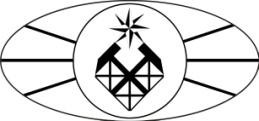 МИНОБРНАУКИ РОССИИФедеральное государственное бюджетное образовательное учреждение высшего образования«Российский государственный геологоразведочный университет имени Серго Орджоникидзе»(МГРИ-РГГРУ)Факультет Институт геологии и минеральных ресурсовКафедра Геология и разведка месторождений углеводородов«Утверждаю»                                                                                              Директор института(Верчеба А.А.)            «         » ___________ 2018 г.РАБОЧАЯ ПРОГРАММА ПРАКТИКИБ2.Б.01(У) ПРАКТИКА ПО ПОЛУЧЕНИЮ ПЕРВИЧНЫХ ПРОФЕССИОНАЛЬНЫХ УМЕНИЙ И НАВЫКОВ (УЧЕБНАЯ ГЕОЛОГИЧЕСКАЯ (ПОДМОСКОВНАЯ) И ГЕОДЕЗИЧЕСКАЯ ПРАКТИКИ)Направление подготовки: 21.05.02 «Прикладная геология»Программа подготовки: «Геология нефти и газа»Формы обучения: очная, очно-заочная, заочнаяОбщая трудоемкость освоения практики6 з.е. (216 ак. ч)	Курс	1Количество недель	6	Семестр	2Промежуточная аттестацияЗачет с оценкойМосква, 2018 г.1. ЦЕЛИ УЧЕБНОЙ ПРАКТИКИЦелями Подмосковной учебной геологической практики являются:ознакомление студентов с геологическим строением Подмосковья, с месторождениями полезных ископаемых, расположенными на ее территории, способами их отработки и методами рекультивации.закрепление на практике знаний, полученных студентами в курсе «Общая геология» и по другим дисциплинам геологического цикла, пройденным на 1 курсе.обучение основным методам полевых геологических исследований - приемам определения главных породообразующих минералов и горных пород; наблюдению и описанию результатов современных и древних геологических процессов (работы рек, морей, ледников и пр.); первичным навыкам проведения геологических наблюдений - документации обнажений, сбора образцов, написания геологических отчетов; правилам использования геологического снаряжения.Во время практики студент должен:Принимать активное участие в геологических маршрутах: изучать геологические обнажения, производить их описание, отбирать литологические и палеонтологические образцы.Участвовать в камеральной обработке собранных во время геологических маршрутов материалов.Ознакомиться	с	литературой	по	геологическому	строению,	и	физико- географическим особенностям Подмосковья.Участвовать в написании отчета по геологической практике.Бережно относиться к геологическому оборудованию, выданному на период практики.ЗАДАЧИ ПРАКТИКИОбщими задачами полевой практики являются:познание основных методов полевых геологических исследований (ПК-2);знакомство с результатами экзогенных геологических процессов (ПК-17, ПК-21);изучение главных породообразующих минералов, горных пород и полезных ископаемых Московской области (ПК-17, ПК-22);изучение приемов построения геологических карт для горизонтально залегающих толщ, стратиграфических колонок и геологических разрезов (ПК-12, ПК-13, ПК-24);В	процессе	прохождения	практики	студент	формирует	и	демонстрирует следующие общекультурные компетенции:способность:обобщать, анализировать, воспринимать информацию, ставить цели и выбирать пути ее достижения (ОК–1);быть готовым к категориальному видению мира, уметь дифференцировать различные формы его освоения (ОК-2);логически верно, аргументировано и ясно строить устную и письменную речь (ОК-3);быть готовым к кооперации с коллегами, работе в коллективе (ОК-4);стремиться к саморазвитию, повышению своей квалификации и мастерства (ОК-9);осознавать социальную значимость своей будущей профессии, иметь высокую мотивацию к выполнению профессиональной деятельности (ОК-11);анализировать мировоззренческие, социально и личностно значимые проблемы, самостоятельно формировать и отстаивать собственные мировоззренческие позиции (ОК- 14);осознавать ценность российской культуры, ее место во всемирной культуре, уважительно и бережно относиться к историческому наследию и культурным традициям (ОК-17);быть готовым к социальному взаимодействию в различных сферах общественной жизни, к сотрудничеству и толерантности (ОК-18).общепрофессиональные компетенции:способность:самостоятельно приобретать с помощью информационных технологий и использовать в практической деятельности новые знания и умения (ПК- 2);организовать свой труд, самостоятельно оценивать результаты своей деятельности, владеть навыками самостоятельной работы, в том числе в сфере проведения научных исследований (ПК-4);демонстрировать понимание значимости своей будущей специальности, стремление к ответственному отношению к своей трудовой деятельности (ПК-5);проводить самостоятельно или в составе группы научный поиск, реализуя специальные средства и методы получения нового знания (ПК-6).в производственно-технологической деятельности способность:проводить геологические наблюдения и осуществлять их документацию на объекте изучения (ПК-12);осуществлять привязку своих наблюдений на местности, составлять схемы, карты, планы, разрезы геологического содержания (ПК-13);применять правила обеспечения безопасности при проведении работ в полевых условиях и на горнодобывающих объектах (ПК-16);применять основные принципы рационального использования природных ресурсов и защиты окружающей среды (ПК-17);в научно-исследовательской деятельности способность:устанавливать взаимосвязи между наблюдаемым геологическим строением территорий, геологическими процессами, историей геологического развития и возможными видами минерального сырья и формулировать научные задачи по их обобщению (ПК-21);изучать, критически оценивать научную и научно-техническую информацию отечественного и зарубежного опыта по вопросам вещественного состава и строения внутренних оболочек Земли, современным и древним геологическим процессам, строения и развития основных геологических структур (ПК-22);проводить качественное моделирование геологических процессов и их результатов, в том числе на персональном компьютере (ПК-24);подготавливать данные для составления отчетов и научных публикаций (ПК-25);МЕСТО ГЕОЛОГИЧЕСКОЙ ПРАКТИКИ В СТРУКТУРЕ ООП ВПОПодмосковная учебная геологическая практика проводится в течение 3-х недель во 2-м семестре и предназначена для закрепления знаний по курсу "Общая геология". "Общая геология" входит в состав базовой части дисциплин математического и естественнонаучного цикла специализации «Геологическая съемка, поиски и разведка месторождений полезных ископаемых» подготовки специалистов - горных инженеров по специальности «Прикладная геология» и изучается студентами РГГРУ в течение 1 и 2 семестров.Студенты проходят практику на территории Московской области под руководством опытных преподавателей кафедры в составе учебных бригад из 7-9 человек, которые формируются на базе учебных групп.Для прохождения полевой практики обучающийся должен обладать следующими знаниями и умениями:Знать:основные методы геологических исследований (ОК-2);современные представления о строении, вещественном составе и происхождении Земли;особенности проявления различных геологических процессов и их результаты (ОК-1);классификацию, химический состав и физические свойства минералов, условия их нахождения и образования, типичные природные ассоциации (ПК-12);важнейшие типы горных пород магматического, осадочного и метаморфического генезиса, их систематики, условия формирования, методы диагностики (ПК-12);общие стратиграфические и геохронологические шкалы, методы определения возраста геологических тел (ОК-2);главнейшие особенности геологических структур земной коры (ПК-12);основные понятия и методы построения изображений на плоскости; правила оформления геологических карт, стратиграфических колонок и геологических разрезов (ПК-13);системы координат, геодезические измерения и опорные сети, методы геодезических исследований, способы составления топографических карт и планов, GPS технологию топографической привязки и используемые геодезические приборы (ПК-13);правила обеспечения безопасности при проведении работ в полевых условиях и лабораториях (ПК-16, ПК-17).Уметь:определять главнейшие минералы, основные типы осадочных, магматических и метаморфических горных пород (ОК-1, ОК-2);на местности диагностировать результаты эндогенных и экзогенных геологических процессов (ОК-1, ОК-2);читать геологические карты территорий с простым геологическим строением;определять на геологических картах и разрезах главнейшие формы залегания горных пород (ПК-13);составлять стратиграфические колонки и геологические разрезы (ПК-10);проводить геологические наблюдения и составлять карты и разрезы геологического содержания (ПК-12);обрабатывать полученную в процессе проведения полевых и экспериментальных работ информацию с составлением отчета по проведенным работам (ПК-21, ПК-22, ПК-25);-ориентироваться в пространстве, определять координаты геологических объектов, горных выработок и скважин, наносить их на карты, планы и разрезы (ПК-13);применять компьютерные программы для обработки геологической информации (ПК- 24).Владеть:приемами стратиграфического расчленения и корреляции разрезов и установления возраста геологических тел (ПК-10);методами установления форм и особенностей залегания геологических тел (ПК-12);методами графического изображения геологической информации (ПК-13);КОМПЕТЕНЦИИ ОБУЧАЮЩЕГОСЯ, ФОРМИРУЕМЫЕ В РЕЗУЛЬТАТЕ ПРОХОЖДЕНИЯ ПОЛЕВОЙ ПРАКТИКИВ результате прохождения полевой учебной геологической практики обучающийся должен демонстрировать следующие результаты образования:знать:геологическое строение и историю геологического развития территории Московской области (ПК-12);минералы, горные породы и полезные ископаемые Московского региона (ПК-12);способы отработки полезных ископаемых и методы рекультивации карьеров (ПК-17);результаты древних и современных геологических процессов (геологической работы временных водных потоков, рек, подземных вод, болот, ледников и древних морей) (ОК-1, ОК-2);опасности и риски, связанные с проявлениями современных геологических процессов на изучаемой территории (ПК-16);порядок составления геологических отчетов и графического материала к ним (ПК-12).системы координат, геодезические измерения и опорные сети, методы геодезических исследований, способы составления топографических карт и планов, GPS технологию топографической привязки и используемые геодезические приборы (ПК-13);правила обеспечения безопасности при проведении работ в полевых условиях и лабораториях (ПК-16, ПК-17).уметь:грамотно вести записи в полевом дневнике (ОК-3);осуществлять привязку на местности по топографической карте, фотоснимкам и GPS (ПК-13);документировать искусственные и естественные геологические обнажения;отбирать геологические образцы и вести журнал образцов;наблюдать, зарисовывать и описывать результаты геологических процессов (ПК-25);обрабатывать геологические данные на компьютере (ПК-24).проводить геологические наблюдения и составлять карты и разрезы геологического содержания (ПК-12);обрабатывать полученную в процессе проведения полевых и экспериментальных работ информацию с составлением отчета по проведенным работам (ПК-21, ПК-22, ПК-25);-ориентироваться в пространстве, определять координаты геологических объектов, горных выработок и скважин, наносить их на карты, планы и разрезы (ПК-13);)применять компьютерные программы для обработки геолого-геофизической информации (ПК-24).владеть:приемами обработки геологических наблюдений для составления коллекции образцов, написания геологического отчета и составления геологической графики к отчету – геологических карт и разрезов, стратиграфических колонок, диаграмм трещиноватости; (ПК-21, ПК-22, ПК-24, ПК-25)СТРУКТУРА И СОДЕРЖАНИЕ Подмосковной учебной геологической практикиОбщая трудоемкость практики составляет 4,5 зачетных единицы, 162-144 часа.Распределение времени на практике:-подготовительный период – 1день;-геологические маршруты с преподавателями – 9 дней;-самостоятельный геологический маршрут – 1 день;-камеральная обработка - 2 дня;-написание отчета – 5 дней;-выходные дни - 2 дня.Подготовительный период (1 день)В течение подготовительного дня в университете проводится общее собрание студентов и преподавателей и занятия по группам. Темы собрания и занятий:Лекция о геологическом строении Подмосковья, физико-географическая характеристика района практики.Объявление о распорядке дня на практике.Инструктаж по технике безопасности.Объяснение правил ведения полевых дневников, наклейка индивидуальных геологических карт.Изучение условных обозначений к геологическим картам и разрезам по Подмосковной практике.Получение геологического снаряжения (молотков, рюкзаков, саперных лопат, компасов, пробных мешочков, анероидов, кислоты).Объяснение правил проезда на практику и оформления авансового отчета студентов.Геологические маршруты (8 дней).Геологические маршруты проводятся по следующим объектам согласно графику студенческих маршрутов. Подольский карьер (г. Подольск) (в настоящее время отработка прекращена). В этом маршруте предусматривается решение следующих вопросов:-отработка методических приемов (замеры элементов залегания пород с помощью компаса; измерение длины пары шагов; методы измерения мощности слоев; правиладокументации обнажений и оформление рисунков и др.);-изучение известняков подольского горизонта московского яруса – наиболее древних отложений, обнажающихся в районе практики;-отбор фауны и литологических образцов;-изучение кровли отложений подольского горизонта, знакомство с начальными формами карстового процесса;-изучение моренных и флювиогляциальных отложений, перекрывающих коренные породы;-знакомство с покровными суглинками;-знакомство с отработанным месторождением стройматериалов (способ отработки, полезное ископаемое, конечная продукция, способ рекультивации карьера). Домодедовский карьер (ст. Горки Ленинские, окрестности с. Старосъяново и с. Новленское)-изучение доломитизированных известняков мячковского горизонта, залегающих стратиграфически выше подольского горизонта;-сравнение известняков подольского и мячковского горизонтов;-отбор образцов пород и фауны из мячковского горизонта;-изучение глин оксфордского яруса;-изучение	параллельного	стратиграфического	несогласия	между	породами мячковского горизонта и глинами оксфордского яруса;-изучение моренных и флювиогляциальных отложений в борту карьера;-знакомство с действующим месторождением стройматериалов (метод отработки, способ отбора полезного ископаемого, транспортировка к месту переработки, конечная продукция, способ рекультивации карьера);-в	ходе	маршрута	составляется	схематическая	геологическая	карта	района Домодедово.Р. Пахра (ст. Горки Ленинские, окрестности с. Старосъяново и с. Новленское)-знакомство с восходящим источником подземных вод (состав, дебит, температура);-изучение речной долины реки Пахры: русловые отмели, низкая и высокая поймы, первая, вторая и третья надпойменные террасы. Построение поперечного профиля речной долины;-изучение глин оксфордского яруса;-знакомство с детрузивными оползнями, развивающимися на террасированном склоне долины р. Пахры;-изучение верхнеплиоценовых песков;-продолжение составления геологической карты района Домодедово. Р. Рожайка (г. Домодедово, окрестности с. Никитское).-знакомство с увалисто-холмистым ледниковым рельефом района Домодедова;-изучение геологической работы равнинных временных водных потоков - оврагов: попятная эрозия, овражные террасы, овражный аллювий и др.;-изучение проявления карстового процесса (карстовые воронки проседания);-изучения поперечного профиля реки Рожайка (высота и ширина, типы террас, меандрирование реки);-изучение восходящих источников подземных вод (состав, дебит, температура);-изучение известняков мячковского горизонта и оксфордских глин в естественных обнажениях на берегу р. Рожайки и в борту Никитского карьера;-знакомство с древней корой выветривание на контакте известняков и глин;-изучение в Никитском карьере стройматериалов моренных, флювиогляциальных отложений и покровных суглинков-знакомство с действующим месторождением стройматериалов (метод отработки, способ отбора полезного ископаемого, транспортировка к месту переработки, конечная продукция, способ рекультивации карьера);-продолжение составления геологической карты района ДомодедовоКарьер по добыче глин (ст.Гжель)-изучение верхнекарбоновых отложений (гжельский ярус, клязьминский горизонт);-изучение глин щелковской толщи;-изучение доломитов амерьевской толщи;-изучение останцов оксфордских глин;-изучение строения коры выветривания по амерьевским доломитам;-изучение флювиогляциальных отложений;-знакомство с месторождением керамического сырья (система и способ отработки, транспортировка материала, конечная продукция, способ рекультивации карьера). 6. Р.Волгуша (ст. Турист, окрестности дер. Парамоново).-наблюдения за способами добычи торфа;-знакомство со строением отложений болот - торфяной толщи с типичным минералом вивианитом;-изучение старичных отложений р.Волгуша;-изучение конечноморенного ледникового рельефа Дмитровского района;-изучение флювиогляциальных и типично моренных отложений;знакомство с нисходящим источником в четвертичных отложениях на берегу р.Волгуша с большим содержанием железа;-изучение овражного аллювия, конуса выноса оврага и его влияние на русло р.Волгуша;-изучение склоновых делювиальных отложений;-изучение среднеальбских (глауконитовые пески) и верхнеальбских (темные глины) отложений нижнего мела у с.Парамоново;изучение современных детрузивных оползней склона р. Волгуша.яруса;Карьер строительных материалов (окрестности г. Дмитрова).-изучение конечноморенного ледникового рельефа Дмитровского района;-изучение разреза осадочных пород нижнемелового возраста: белые пески аптского- изучение разреза осадочных пород нижнемелового возраста: прослоигрубозернистых песков и гравелитов, железистых конкреций, черных глин и толща глауконитовых песков с фосфоритовыми конкрециями альбского яруса;- описание ледниковых и водноледниковых отложений (морена, абляционная морена, флювиогляциальные отложения, покровные суглинки). 8 .Угрешский карьер (г. Дзержинский).-изучение кварцевых песков и окварцованных песчаников верхневолжского подъяруса верхней юры-берриасского яруса нижнего мела;-изучение готерив-барремских глин и алеврито-песчаных отложений;-изучение аптских песков песчаников;-изучение моренных отложений;-знакомство с месторождением кварцевых песков – сырья для формовочной промышленности (система и способ отработки, транспортировка материала, конечная продукция, способ рекультивации карьера). 9. Карьер строительных материалов (дер Малинно).-описание известняков мячковского горизонта московского яруса среднего карбона и юрских глин в нарушенном залегании;-изучение неогеновых (плиоценовых) аллювиальных отложений (песков, гравелитов, глин);-описание четвертичных отложений, моренных и флювиогляциальных;-изучение коры выветривания и карстовых полостей на поверхности мячковских известняков;- знакомство с современными геологическими процессами: образование промоин и рытвин, формирование современных речных отложений (русловой аллювий р. Городенки); 10. Р. Шмелевка (Москва, станция метро Красногвардейская).-описание черных глин с глауконитом средневолжского подъяруса верхней юры;-изучение темно-серых глауконитовых песков с фосфоритами и многочисленными фаунистическими остатками головоногих моллюсков верхневолжского подъяруса верхней юры;-описание желто-коричневых песчаников берриасского яруса нижнего мела с аммонитами:-знакомство с четвертичными и техногенными отложениями.Самостоятельная работа студентов.Самостоятельный маршрутЗадание на самостоятельный маршрут выдается преподавателем. Оно может предусматривать дополнительное изучение геологических объектов (изучение трещиноватости горных пород, детальное расчленение отложений в обнажении и др.), уточнение геологических границ, специальные палеонтологические исследования, геоморфологические наблюдения и т. д.Маршрутная группа должна состоять из 4-5студентов одной бригады. Маршрут выбирается исходя из задания. На следующий день после самостоятельного маршрута группа отчитывается о результатах перед преподавателем.Камеральная обработка материалов (2 дня)Камеральная обработка материалов геологических маршрутов включает:-обработка каменного материала и заполнения журнала образцов;-составление	в	окончательном	варианте	индивидуальных	маршрутных геологических карт;-оформление полевых дневников;-начало оформления бригадных геологических карт и карт фактического материала по пройденным маршрутам.Написание отчета по практике (5 дней)-составление бригадной геологической графики (геологической карты с разрезами, карты фактического материала, стратиграфической колонки Подмосковья, схемы соотношения четвертичных отложений);-написание текстовой части отчета, содержащего введение, главы: стратиграфия, тектоника, история геологического развития Подмосковья, геологические процессы, проявленные в Подмосковье (геологическая работа моря, постоянных и временных поверхностных водных потоков, подземных вод, выветривание, геологическая работа ледников и др.), полезные ископаемые Подмосковья, заключение;-прием коллекций каменного материала;-защита отчета полевой бригадой.ОБРАЗОВАТЕЛЬНЫЕ ТЕХНОЛОГИИПри реализации рабочей программы по полевой практике предусматриваются различные формы обучения – вводная лекция на организационном собрании, лекции и объяснения преподавателей в полевых условиях в маршрутные дни и в аудиториях в камеральные и отчетные дни; самостоятельная работа студентов в маршрутные дни, прикамеральной обработке материалов и при написании отчета; работа студентов с литературой; поиск студентами необходимой информации в компьютерных сетях.ОЦЕНОЧНЫЕ СРЕДСТВА ДЛЯ ТЕКУЩЕГО КОНТРОЛЯ УСПЕВАЕМОСТИ, ПРОМЕЖУТОЧНОЙ АТТЕСТАЦИИ ПО ИТОГАМ ОСВОЕНИЯ ДИСЦИПЛИНЫ И УЧЕБНО-МЕТОДИЧЕСКОЕ ОБЕСПЕЧЕНИЕ САМОСТОЯТЕЛЬНОЙ РАБОТЫСТУДЕНТОВДля получения дифференцированного зачета по полевой практике студентыдолжны предъявить личный полевой дневник, оформленный по определенному образцу. В полевом дневнике должны содержаться записи лекций преподавателя, зарисовки и описание обнажений, описания результатов геологических процессов с необходимыми иллюстрациями и схемами.Бригада должна представить коллекцию полевых образцов и отчет по полевой практике. При защите коллекции и отчета каждому задаются вопросы по каменному материалу и содержанию глав отчета.УЧЕБНО-МЕТОДИЧЕСКОЕ И ИНФОРМАЦИОННОЕ ОБЕСПЕЧЕНИЕ Подмосковной учебной геологической практикиа)	основная литература:Общая геология: Учебник для вузов. В 2 т./ Под ред. А.К.Соколовского.- М.,2011, Гриф МО – 2011 г.: Т.1, Т.2 + ЭБС КДУ 2012 г.Короновский Н.В. Общая геология.- Учебн. пособ. для вузов. – М.,2014, 2012 Гриф УМО + ЭБС КДУ 2012 г.б) дополнительная литература:Бахтеев В.М., Тихомирова С.Р., Чермных Л.П. Учебная природоведческая практика в Подмосковье. Часть 1 – геолого-географическая. Методическое руководство. Дубна 1998.	Михайлов А.Е. Методические указания по проведению Подмосковной учебной геологической практики студентов I курса. Издание второе. М., ГГА, 1996.Москва. Геология и город. М.,АО «Московские учебники и Картолитография», 1997.Белая Н.И., Дубинин Е.П., Ушаков С.А. Геологическое строение Московского региона. Геологические практики: учебно-методическое пособие. М., Изд-во МГУ, 2001.Бельская Т.Н., Масленников В.П., Махлина М.Х., Михайлова Е.В., Шик Е.М. Каменноугольные отложения Московской синеклизы. Путеводитель экскурсии 1- В, 4-В 27 Международного геологического конгресса, М., 1984.Государственная геологическая карта Российской Федерации масштаба 1:200000. Изд. 2-е. Серия Московская. Лист N-37-II (Москва). Объяснительная записка. СПб., изд-во СПб картфабрики ВСЕГЕИ, 2001.Махлина М.Х., Алексеев А.С., Горева Н.В., Исакова Т.Н. Друцкой С.Н. Под ред. Алексеева А.С., Шик С.М. Средний карбон Московской синеклизы. Том 1 Стратиграфия. М., Палеонтологический ин-т РАН, 2001.Швец.В.М., Лисенков А.Б., Попов Е.В. Родники Москвы. М., Научный мир. 2002. в) Интернет-ресурсы.http://www.twirpx.com/files/geologic/geology/http://web.ru/ - «Все о геологии» - неофициальный сайт геологического факультета МГУhttp://wiki.web.ru/ - энциклопедия GeoWiki (проект МГУ) http://www.geokniga.org/ - геологический портал «Геологическая библиотека», выложено большое количество научной и учебной литературы, в том числебольшое количество карт геологического содержания, содержит словарь геологических терминовhttp://www.mining-enc.ru/ - сайт «Горная энциклопедия» - содержит статьи из горной энциклопедии, выпускавшейся в СССР, постепенно дополняетсяwww.jurassic.ru Сайт, посвящен, в основном, геологии и палеонтологии юрского периода и мезозоя в целом. Последние новости, история, информация обисследователях, изучающих мезозой. http://www.benran.ru/E_n/EARTHINT.HTMБЕН РАН - «Естественные науки в сети Интернет». Целью создания данной страницы является представление пользователю начальных (стартовых) точек для поиска информации в основных областях естественных наук – Науки о Земле в Интернет.МАТЕРИАЛЬНО-ТЕХНИЧЕСКОЕ ОБЕСПЕЧЕНИЕ ДИСЦИПЛИНЫ (МОДУЛЯ)Средствами обеспечения освоения дисциплины являются:Картографические материалы.Общая стратиграфическая (геохронологическая) шкала . 1993 г. Топографические схемы районов практикив лаборатории кафедры общей геологии и геокартирования для полевых работстудентам выдаются геологические молотки, саперные лопатки, рулетки, геологические компасы, мешочки для образцов, соляная кислота, барометр-анероид и GPS на бригаду.Приложение 1МАТРИЦА СООТНЕСЕНИЯ ОБЩЕКУЛЬТУРНЫХ И ПРОФЕССИОНАЛЬНЫХ КОМПЕТЕНЦИЙ С ЭТАПАМИПОДМОСКОВНОЙ УЧЕБНОЙ ГЕОЛОГИЧЕСКОЙ ПРАКТИКИ№ п/пРазделы (этапы) практикиВиды учебной работы, на практике включая самостоятельную работу студентов итрудоемкость (в часах)Виды учебной работы, на практике включая самостоятельную работу студентов итрудоемкость (в часах)Виды учебной работы, на практике включая самостоятельную работу студентов итрудоемкость (в часах)Виды учебной работы, на практике включая самостоятельную работу студентов итрудоемкость (в часах)Формы текущего контроляЛекцииПолевая работаКамеральная обработкаматериаловНаписание и защитаотчета1Подготовительный этап (вводная лекция и инструктаж по технике безопасности) (ОК-1, ОК-2)8Проверка пол.дневников2Полевой этап (геологические маршруты) (ОК-1, ОК-3, ОК-4,ОК-9, ОК-11, ОК-14, ОК-17,ПК-2, ПК-4, ПК-5, ПК-6, ПК-12, ПК-13, ПК-16, ПК-17, ПК-21)80Проверка пол.дневников3Камеральный этап (обработка исоставление коллекции образцов) (ОК-1, ОК-4)16Журналобр и коллекция4Написание и защита отчета(ОК-1, ОК-2, ОК-3, ОК-4, ОК-9,ОК-11, ОК-14, ОК-17, ОК-18,ПК-2, ПК-4, ПК-5, ПК-6, ПК-10, ПК-21, ПК-22, ПК-24, ПК-25)40+18Защита отчетаЗачет с оценкойЭтапы практи киКоличество часов(Лекции + полевая работа + камеральная обработка +написание отчета +самостоятельная работа)КОМПЕТЕНЦИИКОМПЕТЕНЦИИКОМПЕТЕНЦИИКОМПЕТЕНЦИИКОМПЕТЕНЦИИКОМПЕТЕНЦИИКОМПЕТЕНЦИИКОМПЕТЕНЦИИКОМПЕТЕНЦИИКОМПЕТЕНЦИИКОМПЕТЕНЦИИКОМПЕТЕНЦИИКОМПЕТЕНЦИИКОМПЕТЕНЦИИКОМПЕТЕНЦИИКОМПЕТЕНЦИИКОМПЕТЕНЦИИКОМПЕТЕНЦИИКОМПЕТЕНЦИИКОМПЕТЕНЦИИКОМПЕТЕНЦИИКОМПЕТЕНЦИИКОМПЕТЕНЦИИКОМПЕТЕНЦИИКОМПЕТЕНЦИИЭтапы практи киКоличество часов(Лекции + полевая работа + камеральная обработка +написание отчета +самостоятельная работа)ОК-1ОК-2ОК-3ОК-4ОК-9ОК-11ОК-14ОК-17ОК-18ПК-2ПК-4ПК-5ПК-6ПК-10ПК-12ПК-13ПК-16ПК-17ПК-21ПК-22ПК-24ПК-25Σобщее количес твокомпетенций/T ср часО ТО ЦЭтап 1 Подгот овительный8++2/4ЛПр и е м д н и к олЭтап 2 Полево й80++++++++++++++++16/5ЛлПр и е м д н и к олЭтап 3 Камера льный16++2/8ЛПр и е м д н и к олЭтап 4 Отчет ный40+18=58+++++++++++++++++17/3,4ЛЗа що тИтого:144+18+162422322211222211111111137/3,9ЗачТобщ(час на комп)